Yhteiset tutkinnon osatYhteiskunta- ja työelämäosaaminenOsaamistavoitteetAlan työmarkkinoiden tilanteen ja osaamistarpeiden selvittäminen  
Opiskelija  selvittää alan työmarkkinoiden tilannetta tuntee työmarkkinajärjestelmän keskeiset periaatteet  tietää alansa keskeiset ammatilliset verkostot  tunnistaa alansa eri työtehtävissä tarvittavaa osaamista Työsopimuksen solmiminen työnantajan kanssa  
Opiskelija  perehtyy oman alan työehtoihin ja keskeiseen työlainsäädäntöön  tarkistaa työsopimuksen sisällön käyttäen tarvittaessa asiantuntija-apua Työyhteisön osana toimiminen  Opiskelija noudattaa annettuja työaikoja ja sovittuja toimintatapoja sekä toimii joustavastierilaisissa tilanteissa  noudattaa työssään ulkoasuun ja pukeutumiseen liittyviä ohjeita  käyttää työssään tarkoituksenmukaista suojavaatetusta ja noudattaa työturvallisuusohjeita  työskentelee luontevasti osana monimuotoista ja -kulttuurista työyhteisöä Opiskelija voi pyytää arvioijalta kirjallisesti arvioinnin tarkistamista 21 päivän kuluessa siitä, kun arviointi on kirjattu Wilmaan. Arvioijan on tehtävä päätös arvioinnin tarkistamisesta viipymättä. Arviointiaineisto säilytetään 6 kk arvosanan antamisesta.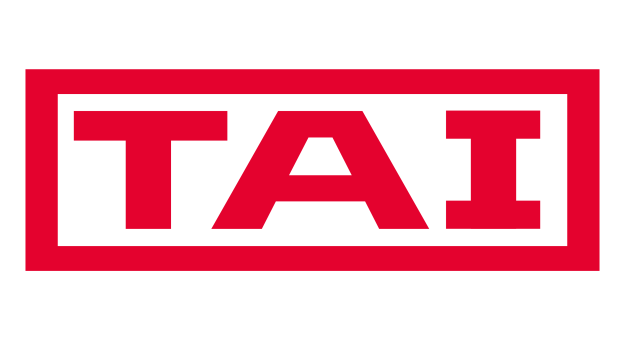 Ammatillisen tutkinnon osan arvioinnin liiteTyöelämässä toimiminen 2 ospTyydyttävä T1 (T2)Hyvä H3 (H4)Kiitettävä K5Opiskelija Opiskelija Opiskelija Tarvitsee ajoittain tukea rutiininomaisissa tilanteissa 
Toimii vuorovaikutustilanteis-sa asiallisesti  
Tuntee osa-alueen sisältämiä peruskäsitteitä ja tietoja  
Käyttää perustietoa kaavamaisesti 
Arvioi omaa suoriutumistaan Toimii omatoimisesti rutiininomaisissa tilanteissa  
Toimii tavanomaisissa vuorovaikutustilanteis-sa yhteistyökykyisesti ja aloitteellisesti  
Ratkaisee tavanomaisia ongelmatilanteita  
Hallitsee osa-alueen keskeiset käsitteet ja tiedot  
Käyttää tietoa monipuolisesti  
Arvioi suoriutumistaan ja tekee ehdotuksia toimintansa kehittämiseksi  
 Toimii omatoimisesti ja suunnitelmallisesti rutiininomaisissa ja vaihtelevissa tilanteissa  Toimii vaihtelevissa vuorovaikutustilanteis-sa yhteistyökykyisesti ja rakentavasti  Ratkaisee ongelmatilanteita monipuolisilla tavoilla ja tekee kehittämisehdotuksia 
 Hallitsee osa-alueen käsitteet ja tiedot laaja-alaisesti ja syvällisesti  
Soveltaa tietoa monipuolisesti, perustellusti ja kriittisesti  
Kehittää suunnitelmallisesti toimintaansa saamansa palautteen ja omien havaintojensa pohjalta 
OPISKELIJAN ITSEARVIOINTI Alan työmarkkinoiden tilanteen ja osaamistarpeiden selvittäminen  Työsopimuksen solmiminen työnantajan kanssa  Työyhteisön osana toimiminen  